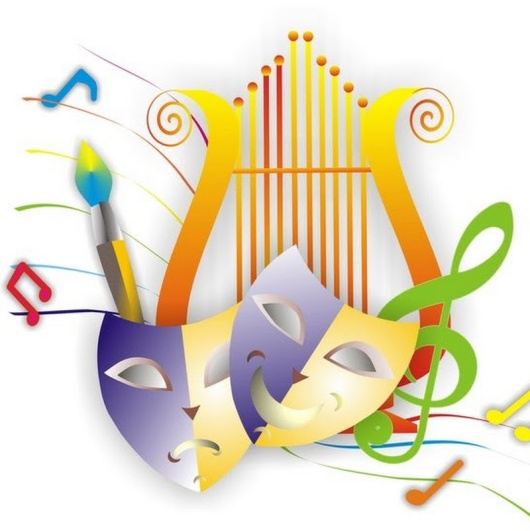 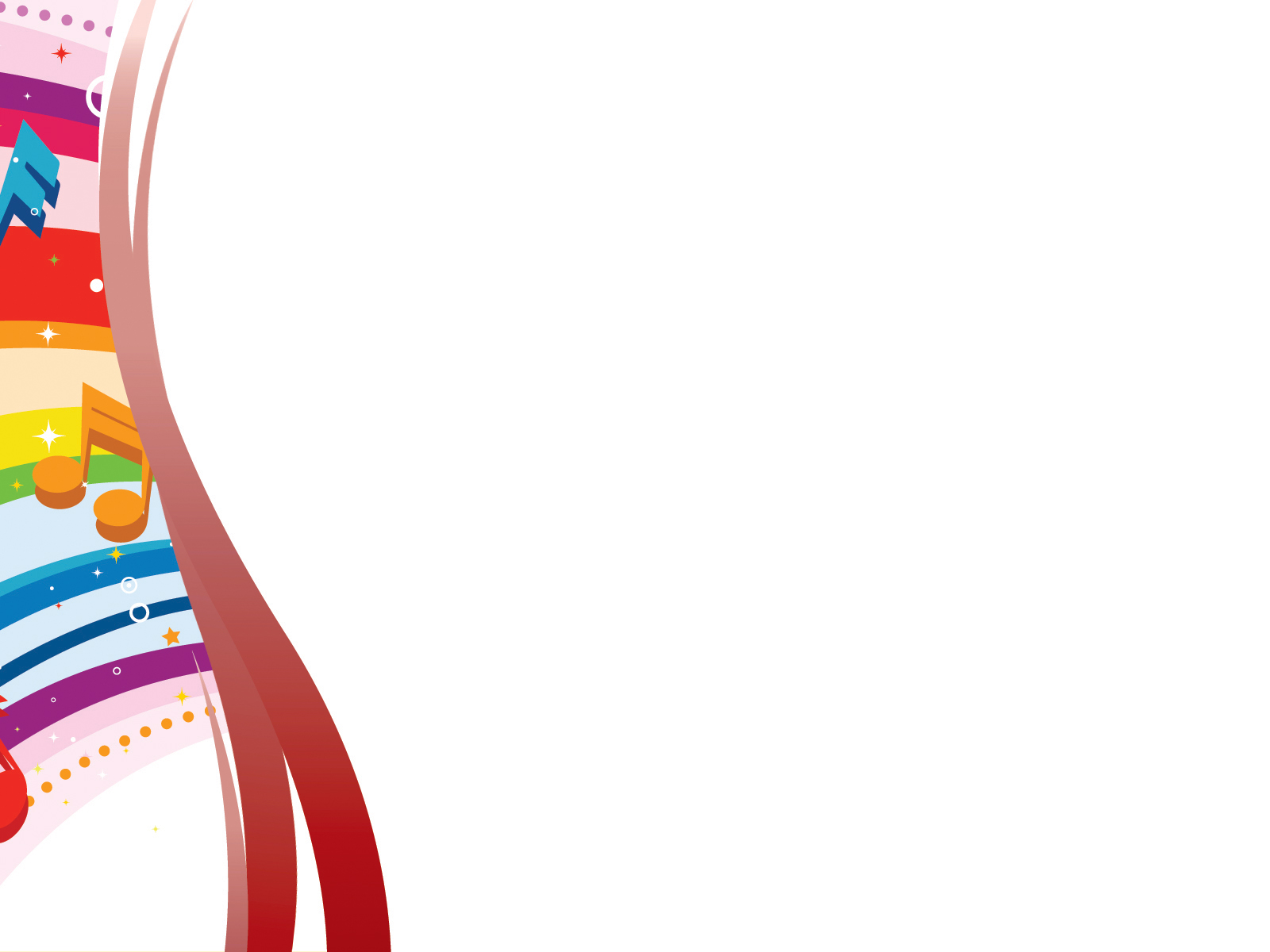                Муниципальное  бюджетное учреждение культуры             «Саганнурский информационно-культурный досуговый центр»          (МБУК «Саганнурский ИКДЦ»)Директор: Пушкарева Наталья Александровна               Художественный руководитель: Родионова Оксана АнатольевнаХореограф: Попова Инна ГеннадьевнаБухгалтер: Михайлова Елена Анатольевна               Юридический адрес:             671353, Республика Бурятия,                  Мухоршибирский район, п. Саган-Нур,                 Ул. Лесная, д. 2                 Телефон: 8 (3012 43) 24 006                                 Учредитель: Администрация МО СП «Саганнурское»